TARIFS ECOLE DE VTT 2023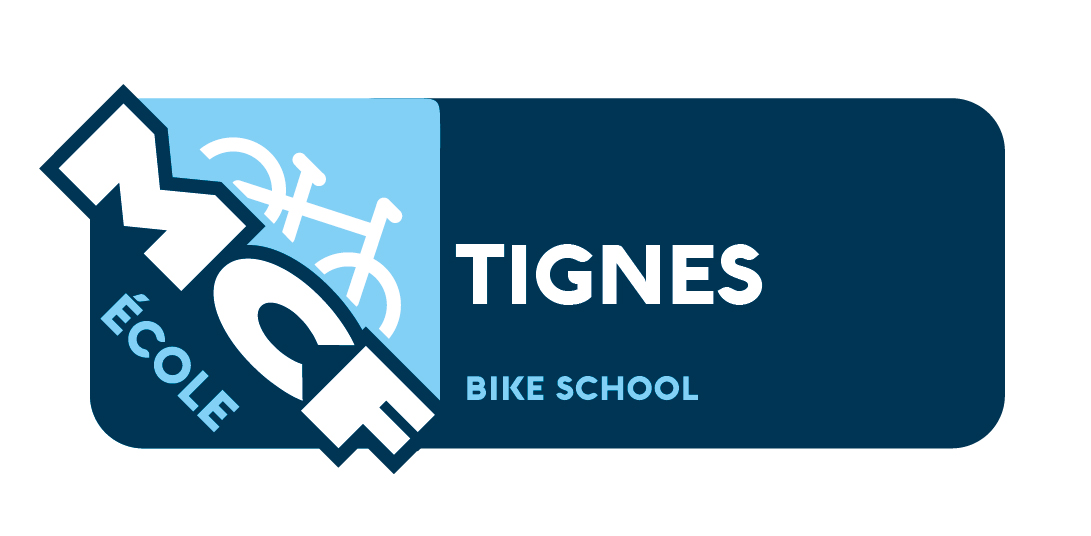 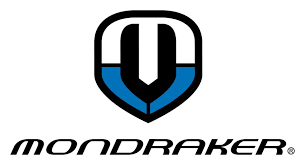 Formule tout compris : Moniteur + VTT + Protections intégrales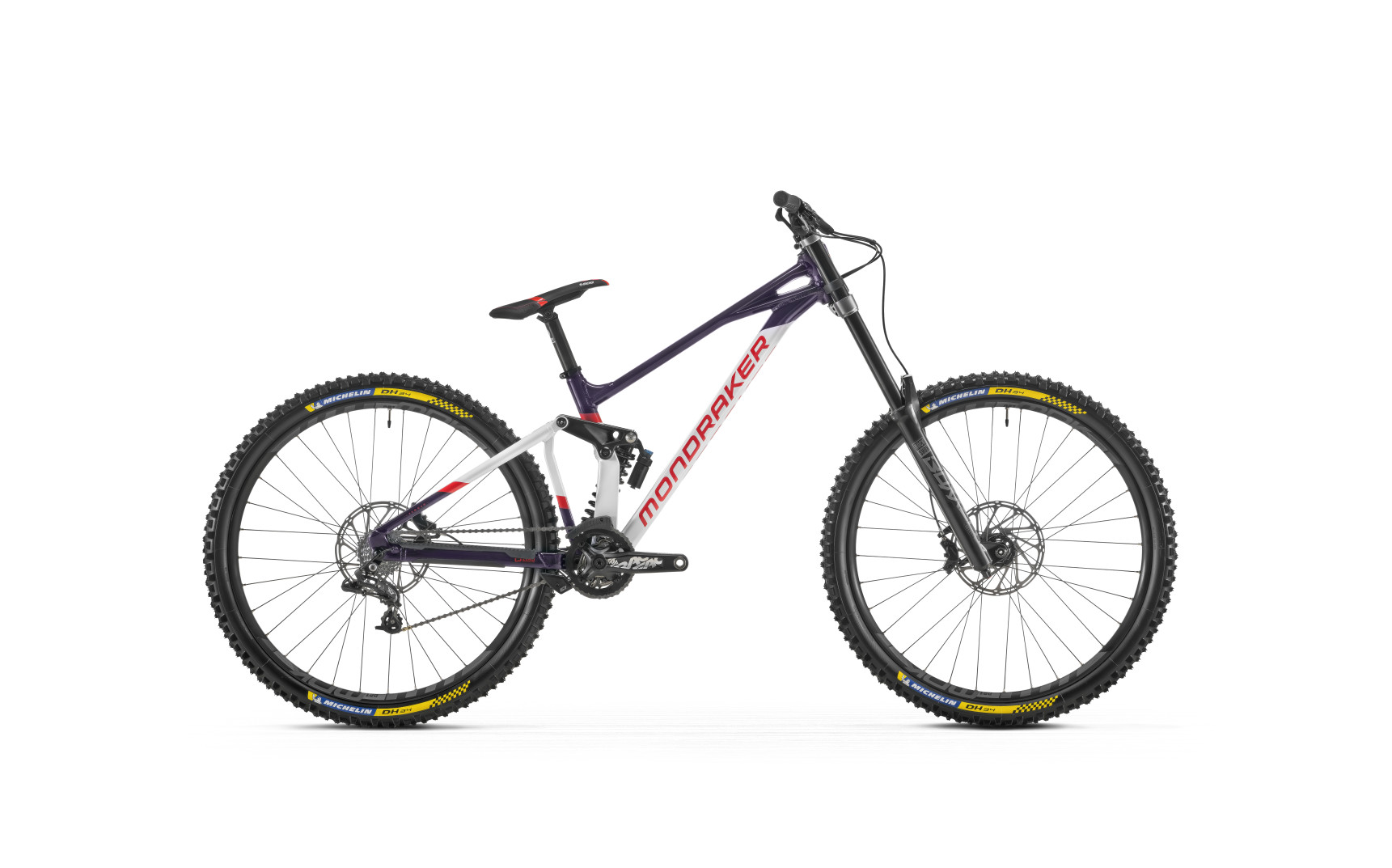 Petits groupes de 6 ou 7 personnes par moniteur3H matin ou après-midi : 9h15 / 12h30 ou 13h45 / 17h00 ADULTESDemi-journée 					         85 €Stage 3 demi-journées			      229 €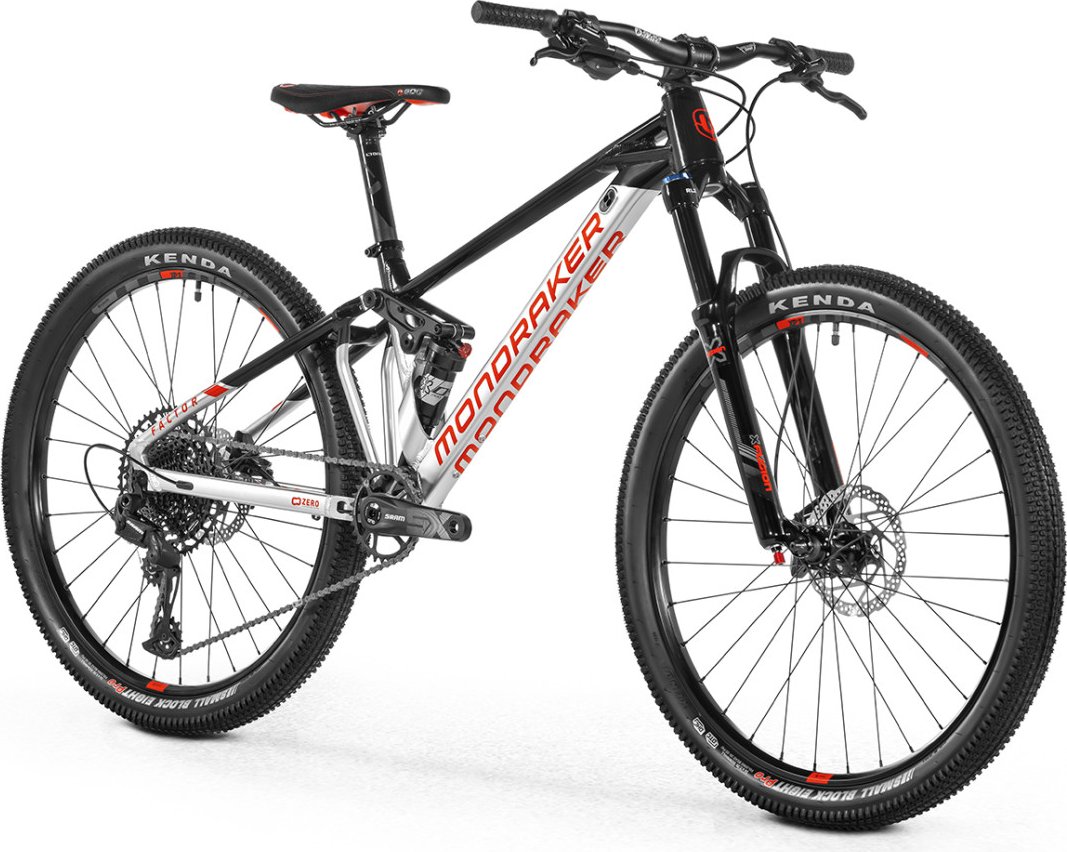 ENFANTS (8/12 ans)Demi-journée				 	         75 €Stage 3 demi-journées			      199 €Encadrement demi-journée avec votre matériel 	           45 €